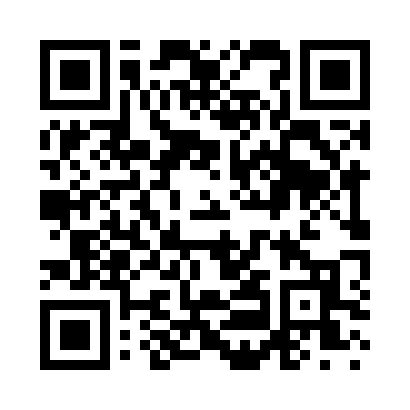 Prayer times for Ripley Landing, West Virginia, USAMon 1 Jul 2024 - Wed 31 Jul 2024High Latitude Method: Angle Based RulePrayer Calculation Method: Islamic Society of North AmericaAsar Calculation Method: ShafiPrayer times provided by https://www.salahtimes.comDateDayFajrSunriseDhuhrAsrMaghribIsha1Mon4:326:061:315:278:5710:302Tue4:336:071:325:288:5610:303Wed4:346:071:325:288:5610:304Thu4:346:081:325:288:5610:295Fri4:356:081:325:288:5610:296Sat4:366:091:325:288:5610:287Sun4:376:091:325:288:5510:288Mon4:376:101:335:288:5510:279Tue4:386:111:335:288:5510:2710Wed4:396:111:335:288:5410:2611Thu4:406:121:335:288:5410:2512Fri4:416:131:335:288:5310:2513Sat4:426:131:335:288:5310:2414Sun4:436:141:335:288:5210:2315Mon4:446:151:335:288:5210:2216Tue4:456:161:345:288:5110:2117Wed4:466:161:345:288:5110:2018Thu4:476:171:345:288:5010:2019Fri4:486:181:345:288:4910:1920Sat4:506:191:345:288:4910:1821Sun4:516:201:345:288:4810:1622Mon4:526:201:345:288:4710:1523Tue4:536:211:345:288:4610:1424Wed4:546:221:345:278:4510:1325Thu4:556:231:345:278:4510:1226Fri4:566:241:345:278:4410:1127Sat4:586:251:345:278:4310:1028Sun4:596:251:345:278:4210:0829Mon5:006:261:345:268:4110:0730Tue5:016:271:345:268:4010:0631Wed5:036:281:345:268:3910:04